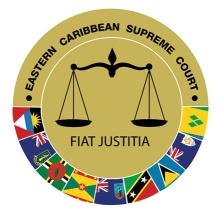 Employment Application Form APPLICANT INFORMATIONPosition Applied for:________________________________________________________________Date Available to commence work if offer of appointment made:________/_________/__________		                                                                                                          Day	Month           YearFull Name:	____________________________________________________________________		Last 					First				M.I.Postal Address: ___________________________________________________________________Home Address: ____________________________________________________________________Email Address:	___________________________________	Phone:	 __________________________Nationality: _______________________________________________________________________Have you ever worked for this organisation?     Yes      No    If yes, please indicate the dates: ______________________EDUCATIONAL AND PROFESSIONAL HISTORY [Certified copies of certificates or official transcripts of all stated education qualifications must be submitted along with the Application Form]Higher/Further Education[Including undergraduate and postgraduate degrees and/or diplomas]Professional Qualifications/Certifications[Training programmes/courses relevant to the position being applied for]Work ExperienceREFERENCES Please list two [2] professional references.[Written reference letters must accompany your application]Have your ever been convicted of a criminal offense?	    Yes      No  If yes, explain: _________________________________________________________________Disclaimer and SignatureI certify that my answers are true and complete to the best of my knowledge.If this application leads to employment, I understand that false or misleading information in my application or interview may result in my release.Signature:	_________________________	         Date:  ________________________Colleges and/or Universities Attended and AddressesDates AttendedDegrees/Diplomas/Certificates awarded (Please state class, if any)InstitutionDates AttendedDegrees/Diplomas/Certificates awarded (Please state class, if any)DatesDatesCompany/OrganisationJob TitleReason for LeavingFromToCompany/OrganisationJob TitleReason for LeavingNameCompany/OrganisationJob TitleContactInformation